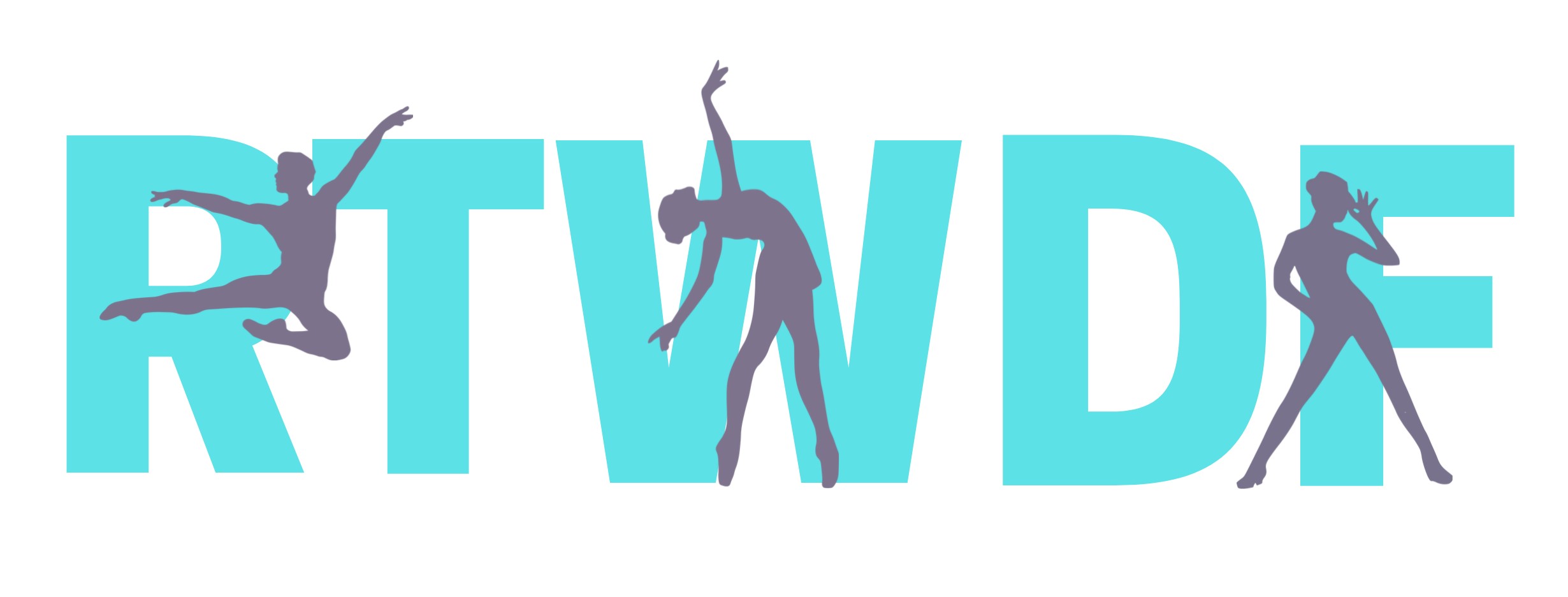 ROYAL TUNBRIDGE WELLS DANCE FESTIVAL 2024 PROFESSIONAL DANCE TRAINING BURSARY APPLICATION FORMParticipated in The Royal Tunbridge Wells Dance Festival during which year(s): 2023, 2022, 2020, 2019, 2018Planning to / undertaking a full-time dance education at (*): Please add a personal statement giving full reasons why you are applying for a bursary award.  As a minimum you should explain your background, current personal circumstances, your ambitions / aspirations and your journey to date.  If you feel you need to go onto a separate sheet please do so. See overleaf: PERSONAL STATEMENT (*) Proof of place / application must be provided.  Signed:       ……………………………………………….  Date: ……………………………..Surname: First Name:First Name:AddressTel/Mobile No:Tel/Mobile No:Date of Birth:Date of Birth:Email: Email: Name of school/college:Location:Scholarship / DADADetails: 